Увага!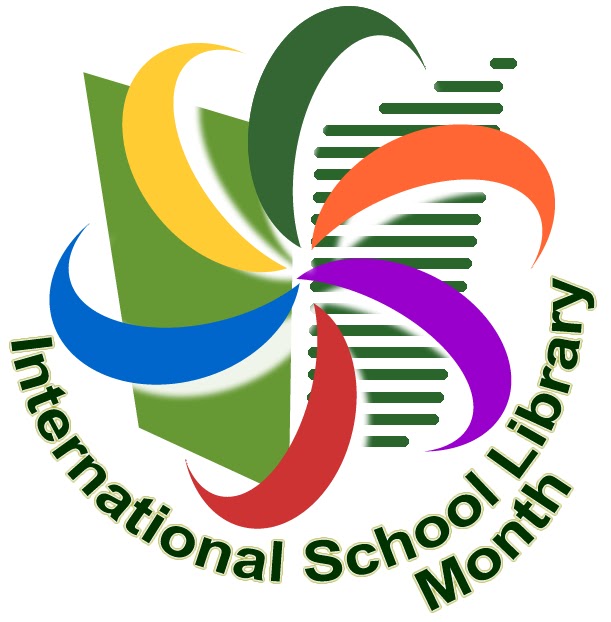 з 1 по 31 жовтня -     Всеукраїнський місячник шкільних бібліотекГлобальна екологічна криза, в умовах якої ми живемо, є наслідком впливу багатьох чинників і насамперед споживацького підходу до природи. Але є ще одна, чи не найсуттєвіша причина екологічної кризи, – це глибоке падіння духовності та моралі, низький рівень екологічної освіти і виховання, загалом екологічної культури переважної більшості мешканців планети. Зважаючи на це, підготовка громадян із високим рівнем екологічних знань, екологічної свідомості та культури на основі нових критеріїв оцінки взаємовідносин людського суспільства й природи має стати одним з найпотужніших важелів у розв’язанні надзвичайно гострих екологічних і соціально-економічних проблем сучасної України.Гасло 2020 року:«Шкільна бібліотека та екологічна просвіта учнів»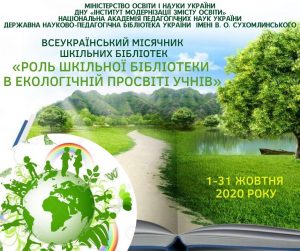 Головна мета Всеукраїнського місячника – привернення уваги до екологічних проблем і активізація роботи бібліотеки з екологічної просвіти підростаючого покоління спільно з учасниками освітнього процесу. План проведення Місячника шкільних бібліотек у КЗО «Фінансово-економічний ліцей наукового спрямування при Університеті митної справи та фінансів» ДМРМІЖНАРОДНИЙ  ДЕНЬ  ШКІЛЬНИХ  БІБЛІОТЕКМіжнародний день шкільних бібліотек відзначають четвертого понеділка жовтня, починаючи з 1999 року за ініціативою ЮНЕСКО. Вперше його проголосив президент Міжнародної асоціації шкільних бібліотек Бланк Вулз. У 2005 році офіційний статус свята підтвердив уже новий президент цієї організації Пітер Дженко.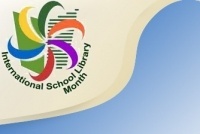 Основна мета цього дня – привернути увагу суспільства до критичного становища, в якому опинилися шкільні бібліотеки сьогодні. Впродовж багатовікової історії вони були і є нині найважливішим культурно-освітнім, виховним і науково-методичним центром, який виконує функцію інформаційного супроводу навчальної та освітньої діяльності.У січні 2008 року координатор проекту Рік Малхолланд оголосив, що Міжнародний день шкільних бібліотек перетвориться в місячник – теж міжнародний. І в жовтні цього ж року пройшов перший Місячник шкільних бібліотек під девізом "Грамотність і навчання у вашій шкільній бібліотеці". Учасники акції могли вибрати будь-який день протягом місяця для проведення заходів, присвячених шкільним бібліотекам. Деякі, втім, не обмежувалися одним днем і навіть тижнем, а оголошували довготривалі заходи – такі, наприклад, як збір книг протягом всього місячника.У бібліотеках загальноосвітніх навчальних закладів працюють висококваліфіковані фахівці, відповідальні й щиро віддані своїй благородній справі люди, яким вдається перетворити шкільні бібліотеки на сучасні, комфортні й потужні інформаційні центри.Як святкують цей день у різних країнахАвстраліяВільний стиль одягу в цей день. Національні костюми заохочуються.Робота волонтерів у шкільній бібліотеці.Книжкові та фотовиставки.Бібліотечні уроки та класні години.Велика Британія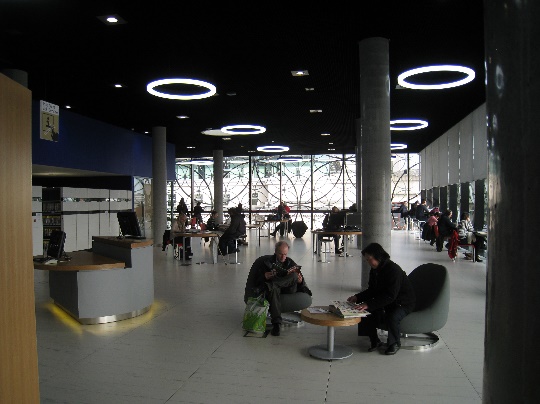 Конкурс на кращу фотографію про святкування Міжнародного дня шкільних бібліотек у школі. Визначаються переможці в категоріях «Початкова школа» та «Середня школа». Переможці отримують комплект книжок для бібліотеки на суму 50 фунтів стерлінгів. Асоціація шкільних бібліотек цього Дня забезпечує всі бібліотеки святковими постерами та книжковими закладками. КанадаМає свій Національний день шкільних бібліотек, який відзначається також кожен четвертий понеділок жовтня щорічно, починаючи з 2003 р. У цей день проводяться:авторські зустрічі;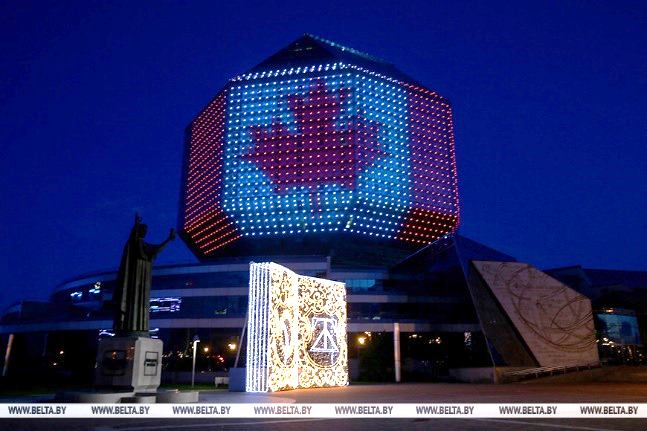 конкурси поезії;фотоконкурси;обмін книжковими закладками між школами;благодійні акції. ІталіяІталійська бібліотечна асоціація разом із Римським інститутом культури, Римською Європейською бібліотекою та Римським університетом проводять семінар «Бібліотека: партнер школи в освітньому процесі. Роздуми, досвід і перспективи».ГонконгКнижковий ярмарок.Зустрічі з письменниками та фотографами.Опитування учнів з теми, яку роль відіграє шкільна бібліотека в їх освіті.Виготовлення та обмін книжковими закладками між своїми школами та школами інших країн.ГолландіяКонкурс виготовлених своїми руками суперобкладинок для улюблених книжок. У конкурсі щорічно беруть участь понад 350 учнів. ПольщаТиждень шкільних бібліотек.Крайова науково-практична конференція «Мультимедійні інформаційніцентри в бібліотеках».Святкування в школах: читання книжок, конкурси, виставки, виготовлення та обмін закладками.ПортугаліяЧитацька естафета.Виготовлення закладок і святкових листівок своїми руками.Виступи вчителів на тему «Шкільна бібліотека… коли я був учнем».Побудова рукописної стіни «На мою думку, шкільна бібліотека — це...»Фотоколажі «Спійманий у бібліотеці» і «Портрет із книжками».День відкритих дверей для батьків.РумуніяЧитання книжок у бібліотеці (учні 2–4-х класів).Дарування книжок бібліотеці (учні 5–11-х класів).Презентації книжок.Виготовлення закладок для того, щоб подарувати вчителям, батькам, і для обміну між учнями зінших шкіл.ЧехіяІнтерв’ювання вчителів учнями про улюблені книжки.Конкурс на найпотішнішу суперобкладинку для творів класичної літератури.Виставка літератури іноземними мовами.Конкурс на швидкий переклад книжкових заголовків.Виставка рідкісних та старовинних книг із фондів бібліотеки.Виставка-презентація кращої Десятки книжок.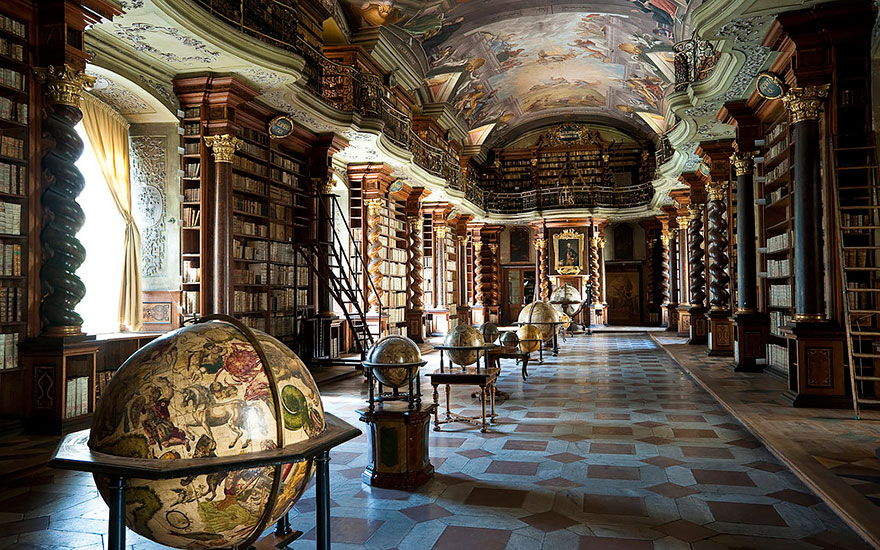 №Назва заходуУчасникиДата Відповідальні1Відкриття Місячника 8-111.10Бібліотекар, рада ліцею2Акція «Подаруй бібліотеці нову книгу для підлітків!»8-11протягом місяцяБібліотекар,   куратори груп3Розгорнута виставка книг про тварин  «Відповідаємо за тих, кого приручили»8-112.10Бібліотекар, рада ліцею4Виставка-презентація кращих книжок з екології «Книжкове екологічне дефіле»8-118.10Бібліотекар5Відкритий марафон «Мій голос на захист планети Земля» 8-109.10Бібліотекар6Виставка-вікторина «Здоровий спосіб життя в традиціях українського козацтва»8-1112.10Бібліотекар7Буккросинг «Вільна книжка – у вільне читання»8-11протягом рокуБібліотекар8Бліц-конкурс на швидкий переклад книжкових назв8-1115.10Бібліотекар9Віртуальна подорож бібліотеками світу(бібліотечний урок – мандрівка)  10–11 16.10Бібліотекар10Моніторинг читання8-1119.10Бібліотекар11Екологічна година «Екологічна криза і людина»10-1120.10Бібліотекар12Фотокрос «Читаємо всюди! Читаємо всі!»  8-1121.10Рада ліцею13Конкурс-вікторина «Екологія та здоровий спосіб життя»8-1127.10Бібліотекар14Підсумки акції «Подаруй бібліотеці нову книгу для підлітків!»8-1128.10Бібліотекар 15Підсумки рейдів-оглядів підручників, висвітлення їх на стендах8-1129.1030.10Рада ліцею, бібліотекар16Закриття Місячника, нагородження переможців конкурсу. 8-1130.10Рада ліцею, заступник директора з НВР, бібліотекар